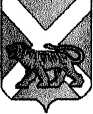 АДМИНИСТРАЦИЯ СЕРГЕЕВСКОГО СЕЛЬСКОГО ПОСЕЛЕНИЯПОГРАНИЧНОГО МУНИЦИПАЛЬНОГО РАЙОНАПРИМОРСКОГО КРАЯПОСТАНОВЛЕНИЕ24.11.2017                                        с. Сергеевка                                                  № 84Об утверждении муниципальной программы «Охрана общественного порядка в Сергеевском сельском поселении на 2018-2020 годы» В соответствии с Федеральным законом от 06.10.2003 № 131-ФЗ «Об общих принципах организации местного самоуправления в Российской Федерации», руководствуясь Уставом Сергеевского сельского поселения, администрация Сергеевского сельского поселения ПОСТАНОВЛЯЕТ:1. Утвердить муниципальную программу «Охрана общественного порядка в Сергеевском сельском поселении на 2018-2020 годы» (прилагается).2. Признать утратившим силу с 01.01.2018 года постановление администрации Сергеевского сельского поселения от 05.12.2016 №112 «Об утверждении муниципальной программы «Охрана общественного порядка в Сергеевском сельском поселении на 2017-2019 годы» (в редакции постановлений от 12.01.2017 № 2, 27.10.2017 № ____).  3. Обнародовать настоящее постановление в установленном порядке и   разместить на официальном сайте Сергеевского сельского поселения (www.sp-sergeevskoe.ru.).4. Настоящее постановление вступает в силу с момента обнародования и распространяет свое действие на отношения, возникшие с 01 января 2018 года.5. Контроль  исполнения настоящего постановления оставляю за собой. Глава  поселения – глава администрации Сергеевского сельского поселения                                                          Н.В. Кузнецова                                             Утверждена                                                                                постановлением администрации                                                                                       Сергеевского сельского поселения                                                                                       от «24» ноября 2017 года № 84Муниципальная программа «Охрана общественного порядка в Сергеевском сельском поселении на 2018-2020 годы» Паспорт муниципальной программыРаздел 1. Характеристика и анализ текущего состояния сферы реализации муниципальной ПрограммыВ настоящее время слишком высоко количество преступлений, совершенных на улицах и в общественных местах. Тем не менее, имеется возможность целевого воздействия на преступность и установления контроля над криминальной ситуацией на улицах и в других общественных местах. Для этого необходима координация действий администрации Сергеевского сельского поселения, правоохранительных органов, общественных объединений и организаций, расположенных на территории поселения. В настоящее время достижение положительных изменений в деятельности полиции по обеспечению охраны общественного порядка невозможно без поддержки, в том числе и финансовой, со стороны администрации Сергеевского сельского поселения. Все это обусловливает необходимость применения программно-целевого метода.Реализация программы окажет благоприятное воздействие на условия проживания в поселении. 2. Цели и задачи ПрограммыОсновные цели и задачи, целевые показатели, сроки и этапы реализации приведены в паспорте Программы. 3. Перечень мероприятий ПрограммыПеречень мероприятий и распределение финансирования данных мероприятий по годам приведены в Приложении № 1 к Программе.4. Механизм реализации ПрограммыПри изменении ситуации с финансированием Программы, при появлении дополнительных ресурсов заказчик Программы вправе изменять перечень мероприятий в тот или иной год реализации Программы.5. Ресурсное обеспечение ПрограммыМероприятия Программы реализуются за счет средств бюджета Сергеевского сельского поселения. Объем финансирования приведён в паспорте Программы, носит прогнозный характер и подлежит уточнению при разработке бюджета поселения.  6. Управление реализацией Программы и контроль за ходом ее исполненияУправление настоящей программой осуществляется заказчиком Программы - администрацией Сергеевского сельского поселения.  Заказчик осуществляет постоянный контроль за выполнением программных мероприятий и целевым использованием выделенных на их реализацию финансовых средств, обеспечивает взаимодействие участников настоящей программы с исполнительными органами государственной власти Приморского края, органами местного самоуправления и организациями по вопросам реализации настоящей программы.7. Оценка эффективности реализации ПрограммыРеализация мероприятий, предусмотренных Программой, позволит:- не допустить совершения террористических актов и экстремистских проявлений;- снизить уровень правонарушений и преступлений, совершаемых на улицах и в общественных местах, ежегодно на 0,5 процентов;Эффективность Программы складывается из эффекта от реализации мероприятий Программы. Перечень целевых индикаторов (показателей),характеризующих ежегодный ход и итоги реализации ПрограммыОценка эффективности реализации целевых индикаторов Программы производится путем сравнения фактически достигнутых значений целевых индикаторов с установленными Программой значениями на основе расчетов по следующим формулам.Оценка эффективности реализации отдельного целевого индикатора Программы определяется на основе расчета коэффициента эффективности отдельного целевого индикатора:Kn  =(Tfn / Tn) x 100%, гдеK - коэффициент эффективности хода  реализации  n-го целевогоиндикатора программы;Tfn - фактическое значение n-го целевого индикатора, достигнутое в ходереализации программы;Tn - нормативное значение n-го  целевого  индикатора, утвержденное Программой на соответствующий год;n - порядковый номер целевого индикатора Программы.Оценка эффективности реализации Программы в целом определяется на основе расчетов итоговой сводной оценки по формуле:E = (SUM К / m) x 100%, где:E - эффективность реализации программы (процентов);SUM - обозначение математического суммирования;K - коэффициенты эффективности хода реализации индикаторов программы;m - количество индикаторов программы.В случае установления существенных различий (как положительных, так и отрицательных) данных между плановыми и фактическими значениями индикаторов, а также индикаторами разных лет, проводится анализ факторов, повлиявший на данное расхождение. По результатам такого анализа обосновывается изменение целевых индикаторов, а также изменение расходов бюджета по сравнению с предыдущими периодами. После проведения расчета общей оценки эффективности по конкретной Программе производится сопоставление полученного результата с данными, приведенными в следующей таблице:Результаты реализации Программы по итогам оценки ее эффективности рассматриваются на заседании Бюджетной комиссии Сергеевского сельского поселения.Снижение или повышение эффективности Программы по сравнению с плановыми значениями целевых индикаторов является основанием для уменьшения или увеличения в установленном порядке объема средств бюджета, выделяемых в очередном финансовом году на ее реализацию. Снижение эффективности Программы может являться основанием для принятия Бюджетной комиссией и главой администрации Сергеевского сельского поселения решения о сокращении с очередного финансового года бюджетных ассигнований на реализацию Программы, приостановлении или о досрочном прекращении ее реализации.Приложение № 1                                                                                                   к муниципальной программе «Охрана общественного порядка в Сергеевском сельском  поселении на 2018– 2020 годы»,утверждённой постановлением администрации                                                                                  Сергеевского сельского поселения от  24.11.2017 № 84Предложения программных мероприятий(всего по программе –  30 тыс.руб.)Наименование муниципальной программыОхрана общественного порядка в Сергеевском сельском поселении на 2018-2020 годы» (далее – Программа)Основание для разработки Программыст.179 Бюджетного кодекса Российской Федерации;- Федеральный закон от 06.10.2003 № 131-ФЗ «Об общих принципах организации местного самоуправления в Российской Федерации».РазработчикАдминистрация Сергеевского сельского поселенияИсполнители мероприятий: Администрация Сергеевского сельского поселенияОсновные цели Программы:- повышение эффективности борьбы с проявлениями терроризма и экстремизма, посягающими на общественный порядок и спокойствие граждан;- снижение уровня правонарушений и преступлений, совершаемых на улицах и в общественных местах.Основные задачи Программы- предупреждение актов терроризма и экстремизма на территории Сергеевского сельского поселения;- профилактика, предотвращение и пресечение правонарушений и преступлений.Сроки реализации2018-2020 годыОбъемы и источники финансирования ПрограммыМероприятия программы реализуются за счет средств бюджета Сергеевского сельского поселения. Объем финансирования программы на 2018 - 2020 годы составляет 30 тысяч рублей, в т.ч. по годам:2018 год - 10 тыс.руб.2019 год - 10 тыс.руб.2020 год - 10 тыс.руб.Бюджетные ассигнования, предусмотренные в Программе, могут быть уточнены при формировании проекта местного бюджета на 2018- 2020 годы.Ожидаемые конечные результаты реализации ПрограммыВ результате реализации программы будет обеспечено:- недопущение террористических актов и экстремистских проявлений на территории Сергеевского сельского поселения;- снижение уровня правонарушений и преступлений, совершаемых на улицах и в общественных местах, ежегодно на 0,5 процентов по сравнению с аналогичным периодом прошлого года.Целевые индикаторы муниципальной ПрограммыЭффективность реализации Программы оценивается с использованием групп целевых показателей, характеризующих следующее:- снижение количества правонарушений и преступлений, совершаемых на улицах и в общественных местах;- количество населения Сергеевского сельского поселения, привлекаемого к охране общественного порядка.Организация управления и система контроля за исполнением ПрограммыКонтроль за ходом реализации Программы осуществляется Бюджетной комиссией администрации Сергеевского сельского поселения.Наименование целевого 
индикатора (показателя)Единица
изме- 
рения Значение целевых индикаторов       
(показателей)              Значение целевых индикаторов       
(показателей)              Значение целевых индикаторов       
(показателей)              Значение целевых индикаторов       
(показателей)              Значение целевых индикаторов       
(показателей)              Наименование целевого 
индикатора (показателя)Единица
изме- 
рения Всего 20172018201920201.Отношение количества правонарушений и преступлений, совершаемых на улицах и в общественных местах;%2 Увеличение количества населения, привлекаемого к охране общественного порядка на территории Сергеевского сельского поселения%Фактически полученное значение оценки эффективности в целом по ПрограммеСтепень эффективности реализации Программы80-100% и болееВысокая60-80%Хорошая30-60%Удовлетворительная0-30%Неудовлетворительная№ п/пНаименование мероприятийНаименование мероприятийНаименование мероприятийНаименование мероприятийНаименование мероприятийИсточник   финансиро-ванияИсточник   финансиро-ванияОбъём финансирования(в тыс.руб.)Объём финансирования(в тыс.руб.)Объём финансирования(в тыс.руб.)Объём финансирования(в тыс.руб.)ВсегоВсего№ п/пНаименование мероприятийНаименование мероприятийНаименование мероприятийНаименование мероприятийНаименование мероприятийИсточник   финансиро-ванияИсточник   финансиро-вания2018г.2019г.2019г.2020г.1.1  Публикация в печати, изготовление и распространение среди населения памяток, листовок, брошюр о формах и методах самозащиты от преступных посягательств и пропаганда правовых знаний, профилактическая работа с лицами, склонными к совершению правонарушений  Публикация в печати, изготовление и распространение среди населения памяток, листовок, брошюр о формах и методах самозащиты от преступных посягательств и пропаганда правовых знаний, профилактическая работа с лицами, склонными к совершению правонарушений  Публикация в печати, изготовление и распространение среди населения памяток, листовок, брошюр о формах и методах самозащиты от преступных посягательств и пропаганда правовых знаний, профилактическая работа с лицами, склонными к совершению правонарушений  Публикация в печати, изготовление и распространение среди населения памяток, листовок, брошюр о формах и методах самозащиты от преступных посягательств и пропаганда правовых знаний, профилактическая работа с лицами, склонными к совершению правонарушений  Публикация в печати, изготовление и распространение среди населения памяток, листовок, брошюр о формах и методах самозащиты от преступных посягательств и пропаганда правовых знаний, профилактическая работа с лицами, склонными к совершению правонарушенийБюджет поселенияБюджет поселения2222661.2Привлечение населения Сергеевского сельского поселения к охране общественного порядка и поощрение наиболее отличившихся членов общественной организации по охране общественного порядкаПривлечение населения Сергеевского сельского поселения к охране общественного порядка и поощрение наиболее отличившихся членов общественной организации по охране общественного порядкаПривлечение населения Сергеевского сельского поселения к охране общественного порядка и поощрение наиболее отличившихся членов общественной организации по охране общественного порядкаПривлечение населения Сергеевского сельского поселения к охране общественного порядка и поощрение наиболее отличившихся членов общественной организации по охране общественного порядкаПривлечение населения Сергеевского сельского поселения к охране общественного порядка и поощрение наиболее отличившихся членов общественной организации по охране общественного порядкаБюджет поселенияБюджет поселения8 8882424Всего по программеВсего по программеВсего по программеВсего по программеВсего по программе101010103030